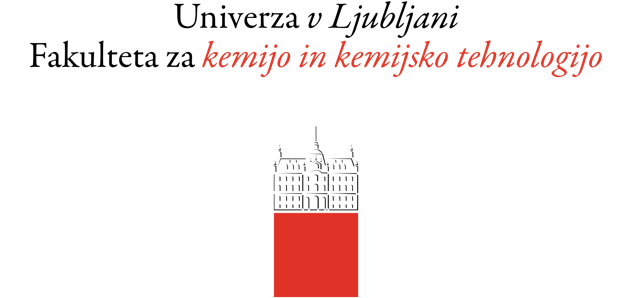 ZAPISNIK O PREDSTAVITVI REZULTATOV RAZISKOVALNEGA DELADoktorski študijski program 3. stopnje KEMIJSKE ZNANOSTI, smer:Naslov doktorskega delaThe title of the doctoral dissertationMentor: 	  Somentor:   Kandidat je predložil osnutek doktorske disertacije dne:     in ga predstavil dne: 	Člani Komisijeza spremljanje doktorskega študenta:Prisotni člani Komisije potrjujemo, da je kandidat uspešno/neuspešno izvedel predstavitev rezultatov svojega raziskovalnega dela.  Kandidat: Vpisna številka:naziv, ime in priimek člana komisijenaziv, ime in priimek člana komisijenaziv, ime in priimek člana komisijenaziv, ime in priimek  člana komisije, podpisnaziv, ime in priimek  člana komisije, podpisnaziv, ime in priimek  člana komisije, podpis